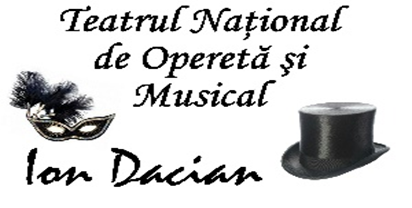 REZULTATULetapei a IIa (proba scrisă) din data de 05.05.2021a concursului pentru ocuparea a două posturi vacante de economist specialist, Gr. IA, din cadrulCompartimentului Salarizare al Teatrului Naţional de Operetă şi Musical “Ion DacianÎn urma desfăşurării etapei a IIa (proba scrisă) din data de 05.05.2021 a concursului pentru ocuparea a două posturi vacante de economist specialist, Gr. IA, din cadrul Compartimentului Salarizare al Teatrului Naţional de Operetă şi Musical “Ion Dacian, în baza punctajelor acordate de către membrii comisiei de concurs s-au obţinut următoarele rezultate:Contestaţiile cu privire la rezultatul obţinut la proba scrisă se transmit electronic, printr-un e-mail la adresa resurseumane@opereta.ro, până la ora 20.00, 05.05.2021.Se pot prezenta la următoarea etapă,  Interviul, numai candidaţii declaraţi admişi la etapa Proba scrisă.Etapa a III-a, Interviul, se desfăşoară în data de 07.05.2021, începând cu ora 10:00, la adresa bld. O. Goga nr. 1, sector 3, conform programării comunicate electronic fiecărui candidat.Nr. crt.Cod de identificare în concursFuncţia pentru care candidează/structuraPunctaj probă scrisă(puncte)Rezultat probă scrisăADMIS/RESPINS1TNOMID-1Economist specialist, Gr. IA/           Compartimentul Salarizare53ADMIS2TNOMID-2Economist specialist, Gr. IA/           Compartimentul Salarizare99,5ADMIS3TNOMID-3Economist specialist, Gr. IA/           Compartimentul Salarizare71ADMIS  4TNOMID-4Economist specialist, Gr. IA/           Compartimentul Salarizare47,6RESPINS5TNOMID-5Economist specialist, Gr. IA/           Compartimentul Salarizare63ADMIS